Безопасный маршрут «ДОМ –ДЕТСКИЙ САД –ДОМ»Рекомендации по разработке и использованию маршрута безопасногодвижения«Дом-Детский сад-Дом».Безопасный маршрут движения школьника "Дом-Детский сад-Дом" -это документ, в котором сочетается схема и описание рекомендуемого пути движения школьника из дома в школу и обратно.Маршрут разрабатывается обучающимся с помощью его родителей. Каждый разрабатываемый маршрут обсуждается в группе, где дошкольник, для которого составлен маршрут, должен уметь объяснить его.Цель маршрута:-повысить безопасность движения ребенка;-обучить ребенка ориентироваться в дорожных;-обучить родителей, принимающих участие в составлении маршрута, ориентированию в дорожной обстановке и предотвращению типичныхопасностей.Порядок разработки маршрута:Родители вместе с детьми проходят путь от дома до детского сада и обратно и намечают наиболее безопасный (рекомендуемый) вариант, отмечают более опасные (нерекомендуемые) варианты. При выборе безопасного варианта выбираются места перехода улиц наиболее легкие и безопасные для ребенка:-Пешеходный переход со светофором более безопасен, чем пешеходный переход без светофора, улица и участки, где не затруднен осмотр проезжей части (нет густых кустов, деревьев, стоящих машин, особенно крупногабаритных), более безопасна, чем улица со стоящими машинами и другими предметами, закрывающими обзор и т.д.Определитьучастки повышенной опасности, требующие более подробного описания. Это, как правило, на пути "Дом-Детский сад":-выход из дома и первый переход через улицу;-переход через улицу и перекрестки;-последний переход через улицу и вход в детский сад.На пути "Детский сад-Дом" участки те же, но определяется выход из территории детского сада и последний переход улицы и вход в дом, кроме того, выделяются участки повышенной опасности, иобъяснить, в чем их опасность и почему они не рекомендуютсядля прохождения ребѐнку.Выбрав вариант движения ребенка, родители наносят его на схемурасположения улиц от дома до детского садаи отдетского сададо дома.При оформлении маршрута на бланке Безопасный маршрут «Дом-Детский сад–Дом» сплошной линией КРАСНОГО цвета со стрелкойобозначаетсяпуть движения из дома в детский сад. Путь движения из детского сада до дома обозначается сплошной линиейСИНЕГОцветасо стрелкой.На этом же листе ниже нужно написать: -номер домашнего илимобильного телефона ребѐнка;-фамилию, имя, отчество и контактные телефоны родителей.Можно указать примерное время, которое ребенок затрачивает на дорогу от детского сада до дома.Порядок использования маршрута:После составления маршрута родители, сопровождая сына или дочь в детский сад и обратно, добиваются практического овладения дошкольниками методами безопасного движения по маршруту, понимания ими всех опасностей, которые указаны в описанном маршруте.Сопровождая ребенка, родители отрабатывают привычку заблаговременного выхода из дома, отсутствия спешки, перехода улицы только шагом, строго под прямым углом, не наискосок, тщательного осмотра дороги перед переходом, даже если она пустынна.Крайне важно добиваться, чтобы любой предмет, мешающий осмотреть улицу, сам по себе рассматривался дошкольниками как сигнал опасности.Уважаемые родители, Ваш ребенок должен:• Уметь принимать своевременное решение, когда бежать и звать на помощь, а когда просто быть начеку.• Хорошо знать свой район.• Не приближаться к густым кустам, насаждениям деревьев, заброшенным домам.• Знать все безопасные места, где можно укрыться и получить помощь.• Знать, что, отделившись от группы, он становится более уязвимым.• Не привлекать к себе внимание вызывающим поведением и ценными вещами.• Быстро обращаться в полицию в случае инцидентов или преступления (тел.102 с мобильного).• Знать Правила дорожного движения.• Запоминать отличительные особенности автомобиля, в случае ДТП.Задача родителей и воспитателя при обсуждении безопасного маршрута -не запугать детей, а предупредить их о возможных опасностях.Для особо впечатлительных пугающие истории могут стать источником страхов, нарушить нормальную адаптацию к внешнему миру, вызвать чрезмерную боязливость, тревожность, превратить в неврастеников. Поэтому при проведении бесед на данную тему родители, как и педагог, должны быть внимательны и учитывать индивидуальные психологические особенности каждого ребѐнка. Уважаемые родители!Не пожалейте времени на составление схемы безопасного пути, на обучение ребенка законам дорог. Помните о том, что именно родителям подражают дети, копируют их модель поведения, в том числе и на улице. Демонстрируйте правила безопасного поведения своим примером!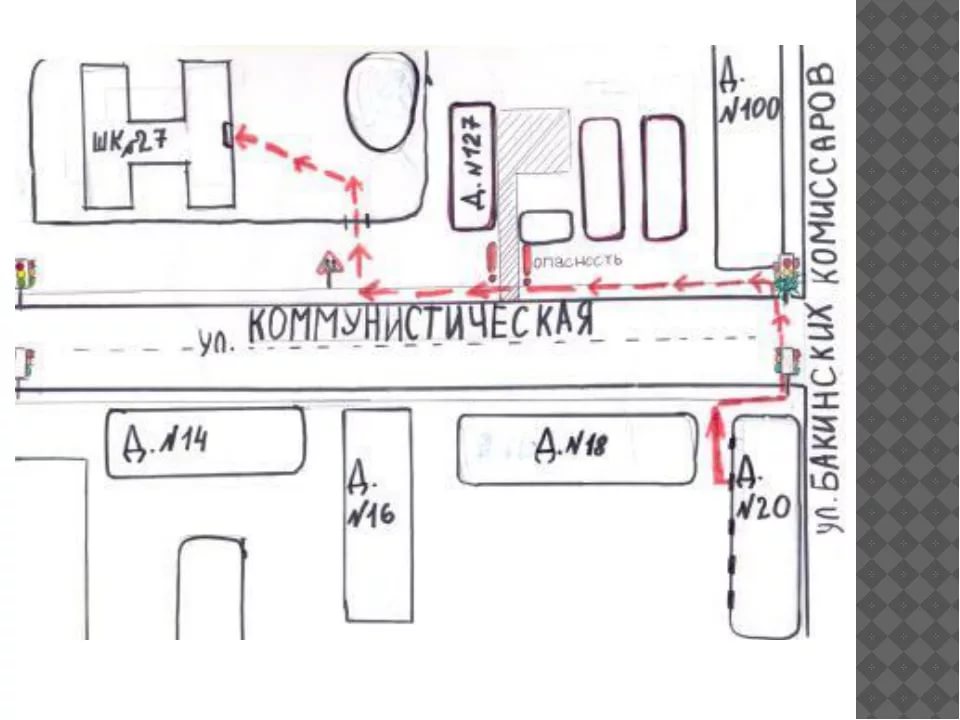 